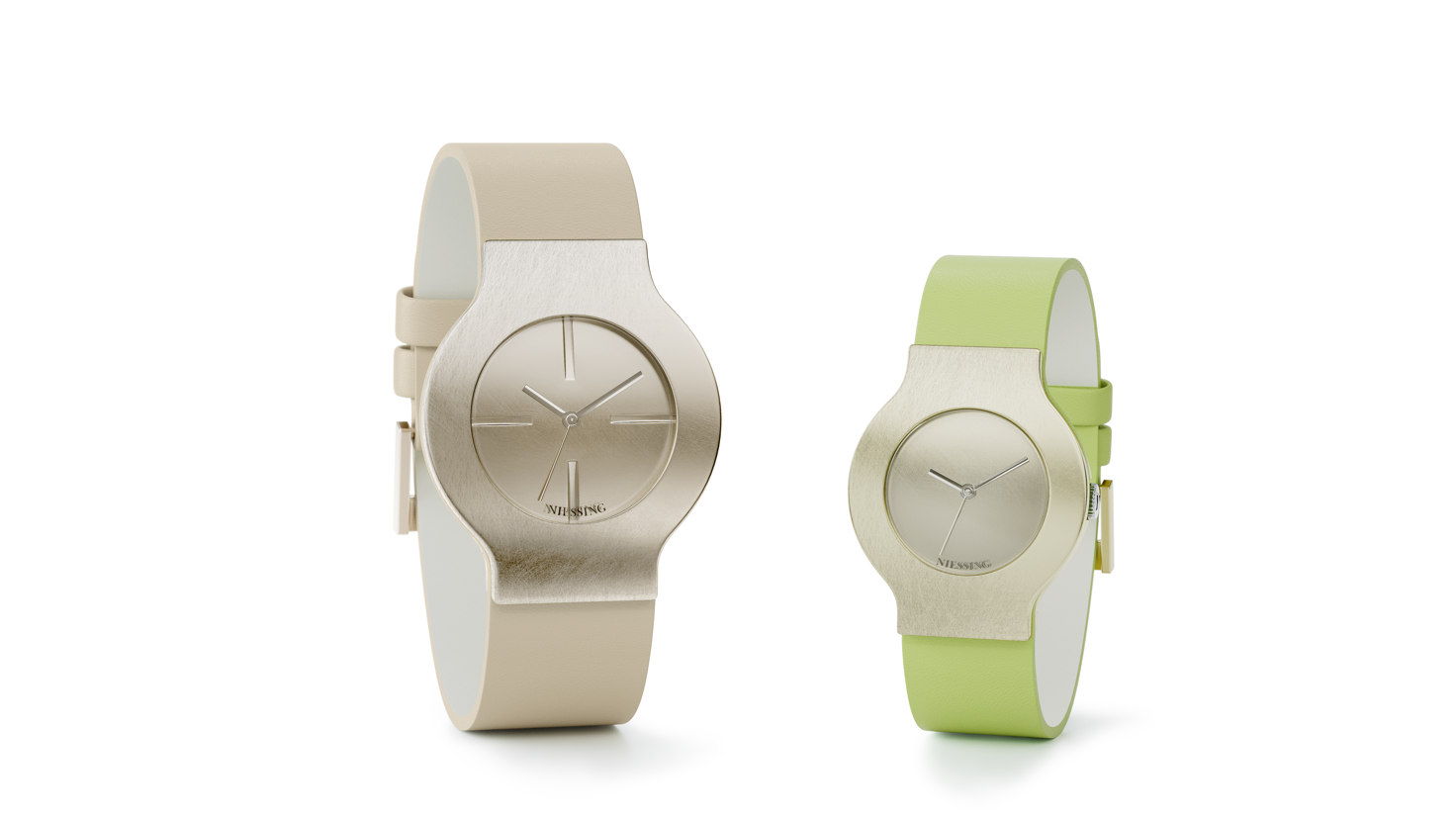 TC NIESSING RADIUS 9 KONTURANIESSING RADIUS 9 KONTURADESCRIPTIONThe Niessing Radius 9 Kontura is a further step in the Niessing watch evolution, and it is fully rounded. In the timeless, Bauhaus-inspired design, form and color merge as one. Niessing Platinum and eight unique Niessing Gold Colors meet the color spectrum of the fine leather watch straps.The Niessing Radius 9 Forma is made in the sizes M and L, and the circumference of the wrist determines which size fits best, as well as your personal sense of style.The structure of the three watch models is identical: two plates of precious metal enclose the movement, and the leather watch strap runs between them – viewed from the side, the watch appears to be divided into three parts, as if it followed a »sandwich principle« design. The precious metal plates for Niessing watches are fashioned from a solid bar of precious metal. The case and dial are made of the same precious metal and form a single piece. The watches are optionally matt or glossy. All models are available with a quartz movement; the L versions are optionally available with an automatic movement. Custom engraving on the back of the watch is possible for models with a quartz movement.The watch straps are each offered in three different lengths. The colors black and taupe are always available as standard colors.All of the technical information can be found in the training folder.COMMENTThe three models of the Niessing Radius 9 watch family (Design: Günter Wermekes) stand for the evolution of an iconic design. Round watches are classics. Yet the fully rounded Niessing Radius 9 Kontura is more than that: Its shape, typical of Bauhaus design, has evolved from the rectangle of the Niessing Radius 9 Classic and the gentle tonneau of the Niessing Radius 9 Forma. The result of this metamorphosis: a modern classic that is more a piece of jewelry than a watch.Minimalist and distinct, an expression of individuality and pure vitality. Design meets color: The favorite color of Bauhaus founder Walter Gropius was simply »colorful«. And what is yours? Choose between Niessing Platinum and Gold in eight unique Niessing Colors, each of which can be individually combined with 28 exciting leather colors. The fully rounded Niessing Radius 9 Kontura in exciting colors is so much more than a timepiece: What is the color of your time?ESSENCEFeel time with all your senses! An elegant shape meets numerous exciting Niessing Colors and 28 extravagant leather colors. The Niessing Radius 9 Forma takes the iconic design of the Niessing Radius 9 Classic to the next level: a rectangle becomes a gentle tonneau, and the curved contours fit the wrist perfectly. What is the shape of your time?